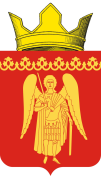 АДМИНИСТРАЦИЯ МУНИЦИПАЛЬНОГО ОБРАЗОВАНИЯ МИХАЙЛОВСКОЕ СЕЛЬСКОЕ ПОСЕЛЕНИЕКАЛИНИНСКОГО РАЙОНА ТВЕРСКОЙ ОБЛАСТИПОСТАНОВЛЕНИЕ № 285«19» августа 2021 г. 							с .МихайловскоеОб утверждении Плана мероприятий по противодействию коррупции вМихайловском сельском поселении на 2021-2024 годыВ соответствии с Федеральным законом от 25.12.2008 г. № 273-ФЗ «О противодействии коррупции», в целях реализации Национального плана противодействия коррупции на 2021-2024 годы, утвержденного Указом Президента РФ от 16.08.2021 № 478, руководствуясь Уставом муниципального образования «Михайловское сельское поселение» Калининского района Тверской области,ПОСТАНОВЛЯЮ:1. Утвердить План мероприятий по противодействию коррупции в Михайловском сельском поселении на 2021-2024 годы (прилагается).2. Контроль за выполнением настоящего постановления оставляю за собой.3. Постановление вступает в силу со дня его подписания.И.о. главы администрации							М.В.Гелевер                                                                                             ПРИЛОЖЕНИЕУТВЕРЖДЕНОпостановлением администрациимуниципального образования  «Михайловское сельское поселение» Калининского районаТверской областиот 19.08.2021 г. № 285Планмероприятий по противодействию коррупциив муниципальном образовании «Михайловское сельское поселение» Калининского района Тверской области на 2021-2024 годы№Наименование мероприятияСрокисполненияОтветственный заисполнение1Приведение муниципальных правовых актов по противодействию коррупции в соответствие сзаконодательством Российской Федерации, Тверской областиВ течениепланируемогопериодаАдминистрациясельскогопоселения2Обеспечение взаимодействия с правоохранительными органами, территориальными органами федеральных иобластных органов исполнительной власти, иными государственными органами по вопросам профилактики коррупционных правонарушений в органах местного самоуправления Михайловского сельского поселения, выявлению и устранению причин и условий, способствующих их проявлениюВ течениепланируемогопериодаАдминистрациясельскогопоселения3Организация проведения антикоррупционной экспертизы муниципальных правовых актов и их проектов и ведение учета результатов экспертизыВ течениепланируемогопериодаАдминистрациясельскогопоселения4Принятие мер по противодействию коррупции в сфере жилищно-коммунального хозяйства, в том числе в части оказания услуг по тепло- и водоснабжению населения сельского поселенияВ течениепланируемогопериодаАдминистрациясельскогопоселения5Контроль выполнения мероприятий, предусмотренных программой по противодействию коррупции с рассмотрением на заседаниях комиссии по противодействию коррупцииВ течениепланируемогопериодаАдминистрациясельскогопоселения6Проведение мониторинга деятельности администрации сельского поселения по противодействию коррупцииежеквартальноАдминистрациясельскогопоселения7Продолжение работы по регламентации деятельности органов местного самоуправления, муниципальных учреждений, предприятий, внесение изменений в административные регламенты предоставления муниципальных услуг (исполнения муниципальных функций), в том числе межведомственного взаимодействияВ течениепланируемогопериодаАдминистрациясельскогопоселения8Формирование и ведение реестра муниципальных функций (оказание муниципальных услуг, выполнение работ) вадминистрации сельского поселения, создание перечня муниципальных функций (муниципальных услуг) с повышенными коррупционными рискамиВ течениепланируемогопериодаАдминистрациясельскогопоселения9Обеспечение межведомственного электронноговзаимодействия субъектов информационного обмена, предусмотренного Федеральным законом от 27.07.2010 № 210-ФЗ ≪Об организации предоставления государственных и муниципальных услуг≫В течениепланируемогопериодаАдминистрациясельскогопоселения10Мониторинг соблюдения служебного поведения муниципальными служащими сельского поселенияВ течениепланируемогопериодаАдминистрациясельскогопоселения11Осуществление контроля за полнотой и качеством предоставления муниципальных услуг администрацией сельского поселения, учреждениями сельского поселенияВ течениепланируемогопериодаАдминистрациясельскогопоселения12Проведение проверок использования муниципального имущества и инвентаризации муниципального имущества с целью выявления имущества, не использованного для реализации полномочий Михайловского сельского поселенияВ течениепланируемогопериодаАдминистрациясельскогопоселения,специалист поуправлениюмуниципальнойсобственностью13Контроль за надлежащим использованием муниципального имущества, переданного в хозяйственное ведение и оперативное управлениеВ течениепланируемогопериодаАдминистрациясельскогопоселения,специалист поуправлениюмуниципальнойсобственностью14Осуществление контроля за надлежащим использованием земельных участков сельского поселения, расположенных на территории сельского поселенияВ течениепланируемогопериодаАдминистрациясельскогопоселения,специалистадминистрации по контролю15Актуализация перечня должностей муниципальной службы, при назначении на которые граждане и при замещении которых муниципальные служащие обязаныпредставлять сведения о своих доходах, имуществе и обязательствах имущественного характера, а также сведения о доходах, имуществе и обязательствах имущественного характера своих супруги (супруга) инесовершеннолетних детейВ течениепланируемогопериодаАдминистрациясельскогопоселения,специалистадминистрации,ответственныйза кадровуюработу16Осуществление контроля за предоставлениеммуниципальными служащими и лицами, замещающими муниципальные должности, руководителями муниципальных учреждений сведений о доходах, об имуществе и обязательствах имущественного характераЕжегодно до 30 мартаСпециалистадминистрации,ответственныйза кадровуюработу17Размещение в сети Интернет на официальном сайте сельского поселения сведений о доходах, об имуществе и обязательствах имущественного характера, представляемых лицами, замещающими муниципальные должности сельского поселения, должности муниципальной службы, включенные в перечни, установленные нормативными правовыми Актами сельского поселения, а также сведений о доходах, обимуществе и обязательствах имущественного характера, представляемых руководителями муниципальных учрежденийЕжегоднодо 14 апреляСпециалистадминистрации,ответственныйза кадровуюработу18Проведение проверок достоверности и полноты сведений о доходах, об имуществе и обязательствах имущественного характера лиц, претендующих на замещение муниципальных должностей и должностей муниципальнойслужбы, замещающих муниципальные должности, должности муниципальной службы в администрации сельского поселения и членов их семей; соблюдения лицами, замещающими муниципальные должностимуниципальными служащими ограничений и запретов, установленных Федеральными законами от 02.03.2007 № 25-ФЗ ≪О муниципальной службе в РоссийскойФедерации≫ и от 25.12.2008 № 273-Ф3 ≪О противодействии коррупции≫По мерепоступленияинформацииСпециалистадминистрации,ответственный за кадровую работу19Обеспечение осуществления комплекса организационных, разъяснительных и иных мер по соблюдению лицами, замещающими муниципальные должности муниципальными служащими администрации сельскогопоселения ограничений, запретов и исполнениюобязанностей, установленных в целях противодействия коррупции, в том числе ограничений, касающихся получения подарковВ течениепланируемогопериодаСпециалистадминистрации,ответственныйза кадровуюработу20Обеспечение уведомления муниципальными служащими администрации сельского поселения представителя нанимателя о выполнении иной оплачиваемой работы в соответствии с Федеральным законом от 02.03.2007 г. № 25-ФЗ ≪О муниципальной службе в РоссийскойФедерации≫В течениепланируемогопериодаСпециалистадминистрации,ответственныйза кадровуюработу21Обеспечение уведомления муниципальными служащими администрации сельского поселения представителя нанимателя о фактах обращения в целях склонения муниципального служащего к совершению коррупционных правонарушенийВ течениепланируемогопериодаСпециалистадминистрации,ответственный за кадровую работу22Проведение работы по выявлению случаеввозникновения конфликта интересов, одной из сторон которого являются лица, замещающие муниципальные должности или муниципальные служащие администрации сельского поселения и принятие предусмотренных законодательством Российской Федерации мер по предотвращению и урегулированию конфликта интересовВ течениепланируемогопериодаСпециалистадминистрации,ответственный за кадровую работу23Обеспечение осуществления контроля за расходами лиц, замещающих (занимающих) муниципальные должности, а также должности муниципальной службы администрациисельского поселения, включенные в перечни, утвержденные нормативными правовыми актамисельского поселенияЕжегодно до 30 мартаСпециалистадминистрации,ответственныйза кадровуюработу24Организация обучения по программе повышенияквалификации муниципальных служащих, в должностные обязанности которых входит участие в противодействии коррупции2022годСпециалист администрации ответственныйза кадровуюработу25Обеспечение своевременности и полноты размещения информации о деятельности администрации сельского поселения на официальном сайте в сети Интернет всоответствии с требованиями нормативных правовых актов Российской ФедерацииВ течениепланируемогопериодаАдминистрациясельскогопоселения26Организация антикоррупционной пропаганды,информирование населения о выявленных фактах коррупционного поведения и коррупции вадминистрации сельского поселения, принятых мерахВ течениепланируемогопериодаАдминистрациясельскогопоселения27Проведение социологического опроса населения об уровне восприятия коррупции в Михайловском сельском поселении, обобщение результатов и рассмотрение на заседании Комиссии по противодействию коррупции В течениепланируемогопериодаАдминистрациясельскогопоселения28Информирование населения через официальный сайт сельского поселения о результатах рассмотрения обращений граждан о коррупцииВ течениепланируемогопериодаСпециалистадминистрации,ответственныйза кадровуюработу29Проведение семинаров, совещания круглых столов по вопросу противодействия коррупцииВ течениепланируемогопериодаАдминистрациясельскогопоселения